DNA and Heredity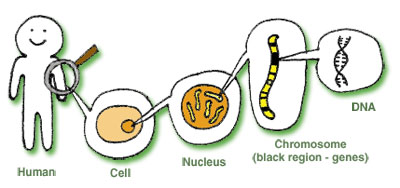 D ___________________ N___________A_________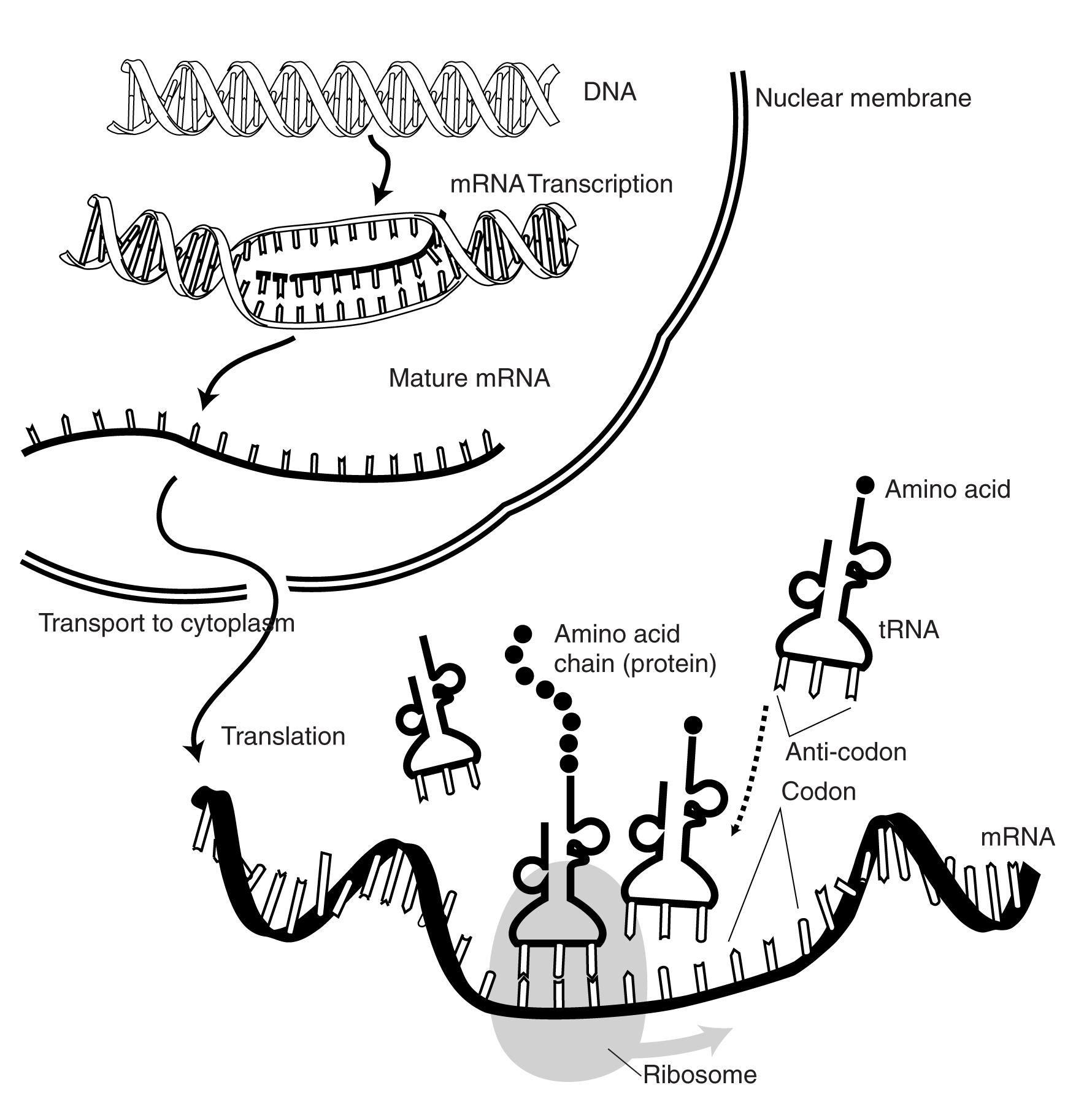 3 Types of RNA:DNA Structure: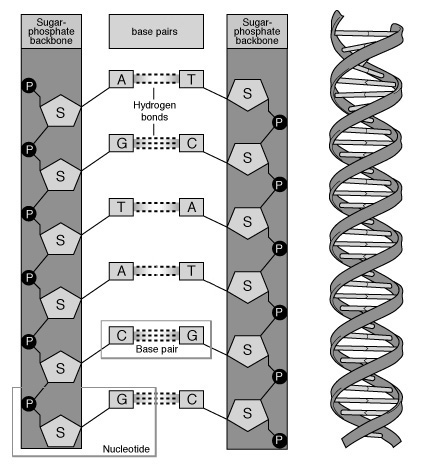 DNA Replication: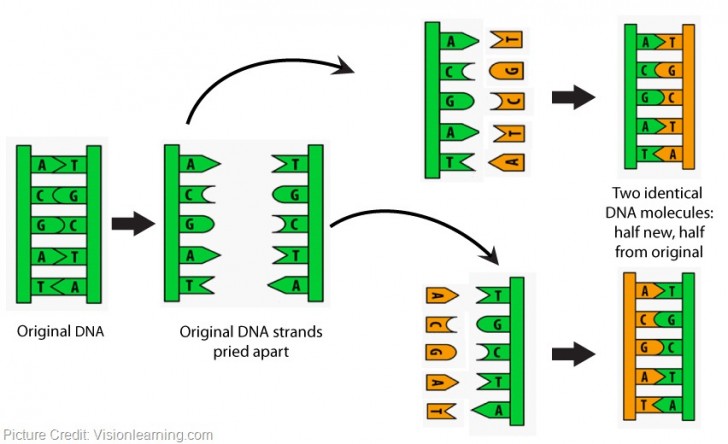 